ALYSOS A.E.ΕΡΕΥΝΕΣ ΚΑΙ ΕΦΑΡΜΟΓΕΣ ΜΟΡΙΑΚΗΣ ΒΙΟΛΟΓΙΑΣΟικονομικές Καταστάσεις Χρήσης 2016Βάσει των Ελληνικών Λογιστικών ΠροτύπωνΔαναών 5-7,17564, Παλαιό ΦαλήροΓΕΜΗ 121452801000Έκθεση Ανεξάρτητου Ορκωτού Ελεγκτή ΛογιστήΠρος τους μετόχους της εταιρείας ALYSOS A.E.Έκθεση επί των Οικονομικών ΚαταστάσεωνΕλέγξαμε τις συνημμένες χρηματοοικονομικές καταστάσεις  της ALYSOS Α.Ε., οι οποίες αποτελούνται από τον ισολογισμό της 31ης Δεκεμβρίου 2016 τις καταστάσεις αποτελεσμάτων και μεταβολών καθαρής θέσης της χρήσεως που έληξε την ημερομηνία αυτή, καθώς και το σχετικό προσάρτημα.Ευθύνη της Διοίκησης για τις Χρηματοοικονομικές ΚαταστάσειςΗ διοίκηση έχει την ευθύνη για την κατάρτιση και εύλογη παρουσίαση αυτών των χρηματοοικονομικών καταστάσεων σύμφωνα με τα Ελληνικά Λογιστικά Πρότυπα, όπως και για εκείνες τις εσωτερικές δικλίδες που η διοίκηση καθορίζει ως απαραίτητες ώστε να καθίσταται δυνατή η κατάρτιση χρηματοοικονομικών καταστάσεων απαλλαγμένων από ουσιώδη ανακρίβεια, που οφείλεται είτε σε απάτη είτε σε λάθος.Ευθύνη του ΕλεγκτήΗ δική μας ευθύνη είναι να εκφράσουμε γνώμη επί αυτών των χρηματοοικονομικών καταστάσεων με βάση τον έλεγχό μας.  Διενεργήσαμε τον έλεγχό μας σύμφωνα με τα Διεθνή Πρότυπα Ελέγχου, που έχουν ενσωματωθεί στην Ελληνική Νομοθεσία (ΦΕΚ/Β’/2848/23.10.2012).  Τα πρότυπα αυτά απαιτούν να συμμορφωνόμαστε με κανόνες δεοντολογίας, καθώς και να σχεδιάζουμε και διενεργούμε τον έλεγχο με σκοπό την απόκτηση εύλογης διασφάλισης για το εάν οι χρηματοοικονομικές καταστάσεις είναι απαλλαγμένες από ουσιώδη ανακρίβεια.Ο έλεγχος περιλαμβάνει τη διενέργεια διαδικασιών για την απόκτηση ελεγκτικών τεκμηρίων, σχετικά με τα ποσά και τις γνωστοποιήσεις στις χρηματοοικονομικές καταστάσεις.  Οι επιλεγόμενες διαδικασίες βασίζονται στην κρίση του ελεγκτή περιλαμβανομένης της εκτίμησης των κινδύνων ουσιώδους ανακρίβειας των χρηματοοικονομικών καταστάσεων, που οφείλεται είτε σε απάτη είτε σε λάθος.  Κατά τη διενέργεια αυτών των εκτιμήσεων κινδύνου, ο ελεγκτής εξετάζει τις εσωτερικές δικλίδες που σχετίζονται με την κατάρτιση και εύλογη παρουσίαση των χρηματοοικονομικών καταστάσεων της εταιρείας, με σκοπό το σχεδιασμό ελεγκτικών διαδικασιών κατάλληλων για τις περιστάσεις, αλλά όχι με σκοπό την έκφραση γνώμης επί της αποτελεσματικότητας των εσωτερικών δικλίδων της εταιρείας.  Ο έλεγχος περιλαμβάνει επίσης την αξιολόγηση της καταλληλότητας των λογιστικών αρχών και μεθόδων που χρησιμοποιήθηκαν και του εύλογου των εκτιμήσεων που έγιναν από τη διοίκηση, καθώς και αξιολόγηση της συνολικής παρουσίασης των χρηματοοικονομικών καταστάσεων.Πιστεύουμε ότι τα ελεγκτικά τεκμήρια που έχουμε συγκεντρώσει είναι επαρκή και κατάλληλα για τη θεμελίωση της ελεγκτικής μας γνώμης.Βάση για Αρνητική Γνώμη Από τον έλεγχο μας προέκυψε ότι, όπως αναφέρεται και στη σημείωση 2 των χρηματοοικονομικών καταστάσεων, η από 25/9/2016 Καθολική Τακτική Γενική Συνέλευση των Μετόχων της ALYSOS A.E. αποφάσισε την λύση και εκκαθάριση της. Συνεπώς, οι συνημμένες χρηματοοικονομικές καταστάσεις έπρεπε να έχουν καταρτιστεί με βάση την αρχή της ρευστοποιήσιμης αξίας και όχι με βάση την αρχή της συνέχισης της δραστηριότητας «going concern».Αρνητική Γνώμη Κατά τη γνώμη μας, εξαιτίας της σημαντικότητας του θέματος που μνημονεύεται στην παράγραφο “Βάση για Αρνητική Γνώμη”, οι συνημμένες χρηματοοικονομικές καταστάσεις δεν παρουσιάζουν εύλογα, από κάθε ουσιώδη άποψη, την οικονομική θέση της Εταιρείας ALYSOS A.E. κατά την 31η Δεκεμβρίου 2016, τη χρηματοοικονομική της επίδοση για τη χρήση που έληξε την ημερομηνία αυτή, σύμφωνα με τα Ελληνικά Λογιστικά Πρότυπα.Έκθεση επί Άλλων Νομικών και Κανονιστικών ΑπαιτήσεωνΗ εταιρεία δεν συνέταξε Έκθεση Διαχείρισης του Διοικητικού Συμβουλίου προς τη Γενική Συνέλευση λόγω νόμιμου απαλλαγής.Αθήνα, 09/09/2017Ο Ορκωτός Ελεγκτής ΛογιστήςΝίκος ΓαρμπήςΑ.Μ. Σ.Ο.Ε.Λ. 25011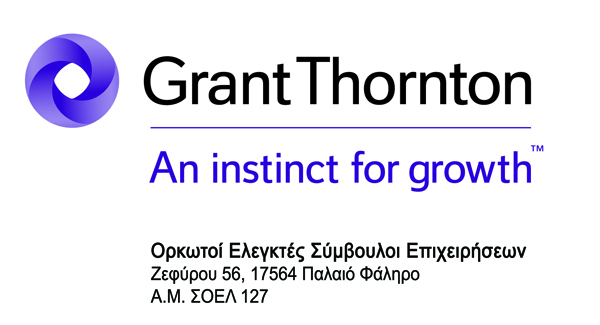 Κατάσταση συνολικών εσόδων Για την εταιρική χρήση από 01 Ιανουαρίου 2016 έως 31 Δεκεμβρίου 2016Ποσά σε ΕυρώΟι επισυναπτόμενες σημειώσεις (σελ. 7 – 9) αποτελούν αναπόσπαστο μέρος των οικονομικών καταστάσεων.Κατάσταση Οικονομικής Θέσης Κατάσταση μεταβολών καθαρής θέσης Για τη χρήση που έληξε στις 31 Δεκεμβρίου 2016Ποσά σε ΕυρώΟι επισυναπτόμενες σημειώσεις (σελ. 7 – 9) αποτελούν αναπόσπαστο μέρος των οικονομικών καταστάσεων.1. Πληροφορίες για την Εταιρία Η Εταιρεία ALYSOS A.E. (στο εξής ως «Εταιρεία» ή «Οντότητα»), ιδρύθηκε τον Ιούνιο 2012 και έχει έδρα στο Παλαιό Φάληρο Αττικής. Σύμφωνα με το ιδρυτικό καταστατικό η διάρκεια της εταιρείας είχε οριστεί σε 50 έτη.Κύριο αντικείμενο της Εταιρείας είναι οι Έρευνες και εφαρμογές στον τομέα της βιολογίας και της γενετικής.2. Βάση παρουσίασης των οικονομικών καταστάσεων Με την από 25/9/2016 Καθολική Τακτική Γενική Συνέλευση των μετόχων αποφασίστηκε η λύση της εταιρείας και η θέση της σε εκκαθάριση. Η ως άνω απόφαση δημοσιεύτηκε στο ΓΕ.ΜΗ. την 13/3/2017. Οι συνημμένες χρηματοοικονομικές καταστάσεις έχουν συνταχθεί με βάση την αρχή της συνέχισης της δραστηριότητας «going concern» παρόλο που η Γενική Συνέλευση των μετόχων αποφάσισε τη λύση της εταιρείας και την εκκαθάρισή της. Οι οποιεσδήποτε προσαρμογές θα αναγνωριστούν κατά τη σύνταξη του ισολογισμού έναρξης εκκαθάρισης. Η εταιρεία ανήκει στην κατηγορία Πολύ Μικρές Οντότητες (Άρθρο 2 § 2).3. Γενικά και διοικητικά έξοδα 4. Αμοιβές και έξοδα προσωπικούΗ Εταιρεία δεν απασχολεί προσωπικό.5. Ενσώματες και ασώματες ακινητοποιήσεις.6. Χρηματικά διαθέσιμαΤα διαθέσιμα της Εταιρείας αναλύονται ως εξής:7. Απαιτήσεις Οι απαιτήσεις της Εταιρείας αναλύονται ως εξής:8. Βραχυπρόθεσμες υποχρεώσειςΟι βραχυπρόθεσμες υποχρεώσεις της Εταιρείας αναλύονται ως εξής:09. Μετοχικό κεφάλαιοΚατά την 31/12/2016 τo μετοχικό κεφάλαιο ανέρχεται σε 6.000 μετοχές ονομαστικής αξίας 10€ έκαστην. 10. Αμοιβές Διοικητικών Στελεχών Δεν υπάρχουν ποσά προκαταβολών και πιστώσεων που χορηγήθηκαν στα μέλη διοικητικού συμβουλίου.11. Ενδεχόμενες υποχρεώσεις και δεσμεύσεις Φορολογικά θέματα: Η Εταιρεία δεν έχει ελεγχθεί από τις φορολογικές αρχές από την έναρξή της στις 21 Ιουνίου 2012 μέχρι και σήμερα. Στα πλαίσια αυτά και εκτιμώντας την πιθανότητα επιβολής πρόσθετων φόρων και προσαυξήσεων η Εταιρεία θεωρεί ότι δεν απαιτείταιι να σχηματίσει σχετική πρόβλεψη.12. Μεταγενέστερα ΓεγονόταΟ ισολογισμός έναρξης εκκαθάρισης ξεκινά στις 6/3/2017.Παλαιό Φάληρο, 10 Ιουνίου 2017ΑΤ : ΑΜ 218889                           Κατάσταση συνολικών εσόδων Σημείωση20162015Κύκλος εργασιών (καθαρός)0,000,00Αποσβέσεις ενσωμάτων παγίων και άυλων στοιχείων52.241,172.420,22Λοιπά έξοδα και ζημιές33.480,003.617,12Τόκοι και συναφή κονδύλια (καθαρό ποσό)-2,70-0,04Αποτέλεσμα προ φόρων-5.723,87-6.037,30Φόροι0,000,00Αποτέλεσμα περιόδου μετά από φόρους-5.723,87-6.037,30Για τη χρήση που έληξε κατά την 31 Δεκεμβρίου 2016Ποσά σε ΕυρώΙσολογισμόςΣημείωση20162015Ποσά σε ευρώΠεριουσιακά στοιχείαΠάγια33.995,4135.141,05Μείον: Αποσβεσμένα59.339,418.243,88Απομειωμένα0,0024.656,000,0026.897,17Απαιτήσεις6,754.786,0554.232,89Σύνολο ενεργητικού79.442,0581.130,06Καθαρή θέση και υποχρεώσειςΚεφάλαια και αποθεματικά9-196.851,70-191.127,85Βραχυπρόθεσμες υποχρεώσεις8276.293,75272.257,91Σύνολο καθαρής θέσης και υποχρεώσεων79.442,0581.130,06ΚεφάλαιοΥπέρ το άρτιοΑποτελέσματα εις νέοΣύνολοΥπόλοιπο 01.01.201560.000,000,00-245.090,58-185.090,58Αποτελέσματα περιόδου0,000,00-6.037,30-6.037,30Υπόλοιπο 31.12.201560.000,000,00-251.127,88-191.127,88Αποτελέσματα περιόδου0,000,00-5.723,83-5.723,83Υπόλοιπο 31.12.201660.000,000,00-256.851,71-196.851,7101.01.2016 - 31.12.201601.01.2015-31.12.2015Αμοιβές τρίτων μη υποκείμενες σε παρακράτηση φόρου εισοδήματος     2.100,00      2.000,00 Τηλεπικοινωνίες           50,00            5,76 Διάφοροι φόροι-τέλη προς Δημόσιο & ΝΠΔΔ        1.000,00         980,00 Συνδρομές-Εισφορές        320,00         320,00 Εξοδα δημοσιεύσεων         10,00          20,00 Διάφορα έξοδα0,00          288,36 Σύνολο εξόδων /  (εσόδων)      3.480,00       3.617,12 Κτίρια - Τεχνικές ΕγκαταστάσειςΈπιπλα και λοιπός εξοπλισμόςΣύνολοΑ. Αξίες ΚτήσηςΥπόλοιπα 01.01.201526.241,506.299,4932.541,99Μειώσεις0,00       -2149,00-2149,00Υπόλοιπα 31.12.201526.241,504.150,4930.391.99Υπόλοιπα 31.12.201626.241,504.150,4930.391,99Β. ΑποσβέσειςΥπόλοιπα 01.01.20152.226,422.545,284,769,69ΠροσθήκεςΜειώσεις                                                                    1.049,67905,12       -1,147,641.954,79Υπόλοιπα 31.12.20153.276,082302,765.578,84Προσθήκες1.049,67542,051.775,73Υπόλοιπα 31.12.20164,325,753.028,827.355,57Αναπόσβεστο υπόλοιπο 31.12.201522.965,421.847,7324.813,15Αναπόσβεστο υπόλοιπο 31.12.201621.915,751.121.6723.037,42Λοιπά άυλαΣύνολοΑ. Αξίες ΚτήσηςΥπόλοιπα 01.01.20153.603,423.603,42Υπόλοιπα 31.12.20153.603,423.603,42Υπόλοιπα 31.12.20163.603,423.603,42Β. ΑποσβέσειςΥπόλοιπα 01.01.20151.053,971.053,97Προσθήκες465,43465,43Υπόλοιπα 31.12.20151.519,401.519,40Προσθήκες465,43465,43Υπόλοιπα 31.12.20161.984,831.984,83Αναπόσβεστο υπόλοιπο 31.12.20152.084,022.084,02Αναπόσβεστο υπόλοιπο 31.12.20161.618,591.618,59Ταμειακά διαθέσιμα και ισοδύναμα31/12/201631/12/2015Ταμείο3746Καταθέσεις όψεως σε Ευρώ278231Σύνολο315278Λοιπές απαιτήσεις31/12/201631/12/2015Λοιπές βραχυπρόθεσμες υποχρεώσεις σε Ευρώ26.43826.438Φόρος Προστιθέμενης Αξίας (Φ.Π.Α.)28.03327.517Σύνολο54.47153.955Λοιπές υποχρεώσεις31/12/201631/12/2015Προκαταβολές πελατών-234.269-230.233Προμηθευτές-42.025-42.025Σύνολο-276.294-276.294Ο ΕκκαθαριστήςΑΠΟΣΤΟΛΟΣ ΚΟΡΡΕΣ